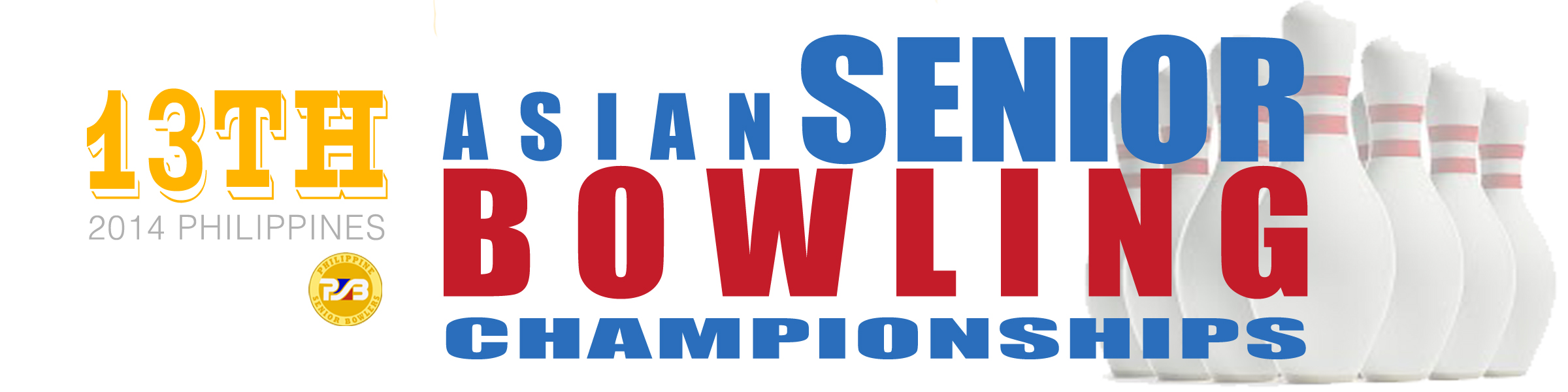 Please return this form even if you do not want to participate in the2014 Asian Senior ChampionshipsThe official hotel for this championship is The Linden Suites. Website: www.lindensuites.comInclusions:Buffet breakfast based on registered guestInternet access based on registered guestThe following are the rate for room occupancy per night inclusive of taxes:			Alloted RoomsDe Luxe Room (with kitchen)				2 Pax		US$165		25One Bedroom Suite (with living, kitchen, dining)		2 Pax		US$175		50Two Bedroom Suit (with living, kitchen, dining)		4 Pax		US$255		10      Extra per person price:					US$60per person/night      With buffet breakfast       Complimentary use of health club, swimming pool and gym.      Maximum room occupancy:		De Luxe Room			3					One Bed Room Suite		3					Two Bed Room Suite		5	All bookings must be made by completing Forms B & C. Payment for accommodation must be received by 31st August to secure rooms. Special room rates will not be available for reservations made directly to the hotel and no shuttle service from/to airport will be provided if Federations stay in other hotel Likewise those staying in other hotels will be required to pay US$200/person. Payments shall be made directly to PSB via bank transfer.The ultimate deadline of submitting this form is on 31ST August 2014HOST: PHILIPPINE SENIOR BOWLERS26 Tagupo St. Cor. G. Araneta, Quezon CityEMAIL: steveerobles@me.com Website: www.PhilippineSeniorBowlers.comTel: +632 6813195 Fax: +632 6813193 Mobile: +63 9175338109Type of rooms (field no.2 in the table above):A=	De Luxe Room (with kitchen)				2 Pax		US$165		B=	One Bedroom Suite (with living, kitchen, dining)	2 Pax		US$175		C=	Two Bedroom Suit (with living, kitchen, dining)		4 Pax		US$255		The ultimate deadline of submitting this form is on 30th September 2014HOST: PHILIPPINE SENIOR BOWLERS26 Tagupo St. Cor. G. Araneta, Quezon CityEMAIL: steveerobles@me.com Website: www.PhilippineSeniorBowlers.comTel: +632 6813195 Fax: +632 6813193 Mobile: +63 9175338109The ultimate deadline of submitting this form is on 30th September 2014HOST: PHILIPPINE SENIOR BOWLERS26 Tagupo St. Cor. G. Araneta, Quezon CityEMAIL: steveerobles@me.com Website: www.PhilippineSeniorBowlers.comTel: +632 6813195 Fax: +632 6813193 Mobile: +63 9175338109PLEASE COPY IF YOU HAVE MORE TEAMS THAN LISTED BELOWTEAM OFFICIALSBOWLERSThe ultimate deadline of submitting this form is on 31th August 2014HOST: PHILIPPINE SENIOR BOWLERS26 Tagupo St. Cor. G. Araneta, Quezon CityEMAIL: steveerobles@me.com Website: www.PhilippineSeniorBowlers.comTel: +632 6813195 Fax: +632 6813193 Mobile: +63 9175338109EMAIL: steveerobles@me.comThe ultimate deadline of submitting this form is on 30th September 2014HOST: PHILIPPINE SENIOR BOWLERS26 Tagupo St. Cor. G. Araneta, Quezon CityEMAIL: steveerobles@me.com Website: www.PhilippineSeniorBowlers.comTel: +632 6813195 Fax: +632 6813193 Mobile: +63 9175338109MAJOR BOWLING ACHIEVEMENTS:The ultimate deadline of submitting this form is on September 2014HOST: PHILIPPINE SENIOR BOWLERS26 Tagupo St. Cor. G. Araneta, Quezon CityEMAIL: steveerobles@me.com Website: www.PhilippineSeniorBowlers.comTel: +632 6813195 Fax: +632 6813193 Mobile: +63 9175338109EL=ELIGIBLE / WB=WEIGHT AND BALANCE / HA=HARDNESS / AC=ACCEPTED /RE=REJECTED / SE=SELECTED BY THE PLAYERThis form can be submitted at the official ball registration day/s.HOST: PHILIPPINE SENIOR BOWLERS26 Tagupo St. Cor. G. Araneta, Quezon CityEMAIL: steveerobles@me.com Website: www.PhilippineSeniorBowlers.comTel: +632 6813195 Fax: +632 6813193 Mobile: +63 9175338109FORM A: ENTRY FORMFEDERATIONCONFIRMATIONWE WANT TO PARTICIPATE (YES/NO)THE DELEGATIONNO. OF MALE PLAYERS IN THE TEAMNO. OF FEMALE PLAYERS IN THE TEAMNO. OF OFFICIALS CONNECTED TO THEMCONTACT INFORMATIONCONTACT PERSONADDRESSPHONEMOBILEFAXEMAILThe ultimate deadline of submitting this form is on 30th June 2014The ultimate deadline of submitting this form is on 30th June 2014HOST: PHILIPPINE SENIOR BOWLERS26 Tagupo St. Cor. G. Araneta, Quezon CityEMAIL: steveerobles@me.com Website: www.PhilippineSeniorBowlers.comTel: +632 6813195 Fax: +632 6813193 Mobile: +63 9175338109HOST: PHILIPPINE SENIOR BOWLERS26 Tagupo St. Cor. G. Araneta, Quezon CityEMAIL: steveerobles@me.com Website: www.PhilippineSeniorBowlers.comTel: +632 6813195 Fax: +632 6813193 Mobile: +63 9175338109FORM B: HOTEL ROOM ACCOMMODATION FORMFEDERATIONOFFICIAL HOTELNO. OF ROOMSTYPE OF ROOMEXTRA BED IF REQUIREDARRIVAL DATEDEPARTURE DATEFORM C: ROOM LIST WITH NAMES FORMFEDERATIONYOUR DELEGATION DIVIDED AT THE HOTEL ROOMSYOUR DELEGATION DIVIDED AT THE HOTEL ROOMSYOUR DELEGATION DIVIDED AT THE HOTEL ROOMSROOMTYPEPLEASE TYPLE ALL NAMES REQUIRED IN EACH ROOM123456789101112FORM D: ARRIVAL AND DEPARTURES FORMFEDERATIONARRIVAL INFORMATIONARRIVAL INFORMATIONNO. OF PEOPLEFROM WHICH CITYDATE OF ARRIVALTIME OF ARRIVALCARRIERFLIGHT NO.:DEPARTURE INFORMATIONNO. OF PEOPLEFROM WHICH CITYDATE OF DEPARTURETIME OF DEPARTURECARRIERFLIGHT NO.:FORM E: TEAM ROSTERFEDERATIONSURNAMEFIRST NAMEMIGENDERPOSITION OR TITLE1.2.3.4.SURNAMEFIRST NAMEMIGENDERBOWLER DIVISION1.2.3.4.SURNAMEFIRST NAMEMIGENDERBOWLER DIVISION1.2.3.4.SURNAMEFIRST NAMEMIGENDERBOWLER DIVISION1.2.3.4.FORM F: SUPPORTERSFEDERATIONSURNAMEFIRST NAMEMIGENDERFORM G: BOWLER INFORMATION FORMFEDERATIONNAME:FAMILY NAMEFAMILY NAMEFIRST NAMENAME:PREFERED NAME (IF ANY):PREFERED NAME (IF ANY):PREFERED NAME (IF ANY):PREFERED NAME (IF ANY):GENDERGENDERDATE OF BIRTHPLACE OF BIRTH:CITYDd / mm / yyPLACE OF BIRTH:CITYLEFT / RIGHT HANDEDLEFT / RIGHT HANDEDYEARS OF BOWLING EXPERIENCE:YEARS OF BOWLING EXPERIENCE:HIGH GAME:HIGH SERIES (3 GAMES):(6 GAMES):AVERAGE:YEARS IN NATIONAL TEAM:YEARS IN NATIONAL TEAM:FORM H: BALL REGISTRATION FORMNAME OF PLAYERGENDERCOUNTRYDATEBALL NAMESERIAL NO.ELWBHAACRESEPLAYER’S SIGNATURENOTES:THE BALL CHECK IS CARRIED OUT BY: